DECRETO Nº2585 DE 15 DE FEVEREIRO DE 1985ABRE CRÉDITO SUPLEMENTARNO ORÇAMENTO VIGENTE.O GOVERNADOR DO ESTADO DE RONDÔNIA, no uso de suasatribuições legais e com fundamento no item I do Art. 4º da Lei nº 38 de 11 de dezembro de 1984.DECRETA:Art. 1º - Fica aberto um crédito suplementar no valor de Cr$ 10.000.000 (Dez  Milhões de Cruzeiros) na seguinte unidade orçamentária: Procuradoria Geral do Estado, observando-se nas classificações institucionais, economicas e funcional-programática a seguinte discriminação:SUPLEMENTA:12.00 - Procuradoria Geral do Estado12.01 - Procuradoria Geral do Estado3132.00 - Outros Serviços e Encargos TOTAL10.000.00010.000.000PROJETO/ATIVIDADE12.01.02.04 .014.2004-Assistência JurídicaTOTALCORRENTE	TOTAL10.000.000	10.000.00010.000.000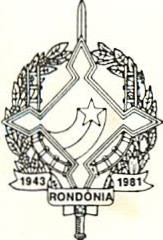 PROJETO/ATIVIDADE12.01.02 .04.014.2004-Assistência JurídicaCAPITAL	TOTAL10.000.000	10.000.000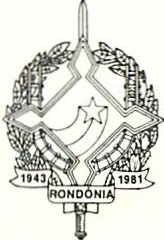 Art. 2º - O valor do presente crédito será coberto com recursos de que trata o inciso III do § 1º Artigo 43 da Lei Federal nº 4.320 de 17.03.1964.Art. 3º - Fica constante a Programação das QuotasTrimestrais no Orçamento Vigente da Procuradoria Geral do Estado, oriundo do Decreto nº 2576 de 25.01.85, conforme discriminação:I TRIMESTRE	271 .204 .000II TRIMESTRE	 273 .902.000TRIMESTRE	139.024.000TRIMESTRE	139.070.000TOTAL	823.200.000Art. 4º - Este Decreto entrará em vigor na data de sua publicação.JORGE TEIXEIRA DE OLIVEIRA.	GOVERNADOR.REDUÇÃO:12.00 - ProcuradoriaGeral do Estado12.01 - Procuradoria4120 .00 - EquipamentosteGeral do Estadoe Material Permanen10.000.000TOTAL10.000.000